Rosanna Cubs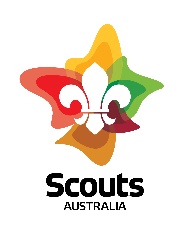 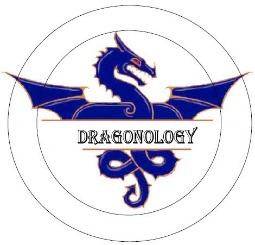 This Week – Dragonology!Dragons have been seen around Rosanna Scout Hall before – in September 2007 and March 2012…. And now…. THEY’RE BACK!Come along and learn how we hunt for ….. DragonS    (To study, not to kill!)Wear your uniform, OR Dress up as a dragon hunter, or even a dragon if you like (just remember you need to be mobile for our games and activities!) and join in: Dragonology!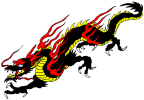 THIS TUESDAY, SEPTEMBER 10th – BE THERE!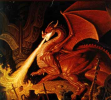 RegardsAkelion, the Dragon Hunter